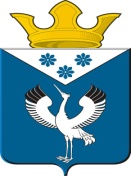 Российская ФедерацияСвердловская областьГлава муниципального образованияБаженовское сельское поселениеБайкаловского муниципального районаСвердловской областиРАСПОРЯЖЕНИЕот 11.05.2021 г.с.Баженовское                                    № 49Об окончании отопительного сезона 2020-2021 гг. В связи с установившейся среднесуточной температурой наружного воздуха выше 8 градусов Цельсия в течение 5 суток,1. Предприятиям и организациям, обеспечивающим теплоснабжение социальных объектов и прочих потребителей МО Баженовское сельское поселение:1.1. Завершить отопительный сезон 2020- 2021 гг. с 8.00 часов 12 мая 2021 года. 1.2. Приступить к ремонтным и профилактическим работам в котельных, центральных тепловых пунктах, на наружных сетях и внутренних инженерных системах отопления согласно мероприятиям по подготовке объектов к работе в осенне-зимний период.2. Ведущему специалисту администрации муниципального образования Баженовское сельское поселение Игнатенко Ангелине Валерьевне в течение 10 дней:2.1. Разработать план мероприятий по подготовке объектов социального и культурного назначения по МО Баженовское сельское поселение к работе в осенне – зимний период 2021-2022 года. 2.2. Разработать план проведения ремонтных работ объектов и сетей коммунальной инфраструктуры к осенне-зимнему периоду 2021-2022 г.           3.Настоящее Распоряжение разместить на официальном сайте администрации муниципального образования Баженовское сельское поселение в сети «Интернет» http://bajenovskoe.ru.4. Контроль за исполнением данного распоряжения оставляю за собой.Глава муниципального образованияБаженовское сельское поселение                                           С.М. Спирин